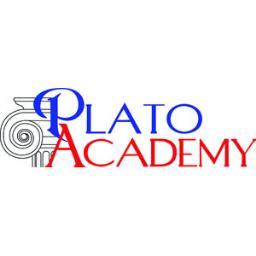 2020-2021 SyllabusSubject:  MathGrades: 6 and 7Teacher: Mr. ClapperTeacher’s Email: clapperr@platoacademy.netCourse Information:When:  MTWHFWhere:  Room 1108Instructor:  Mr. ClapperEmail Address:  clapperr@platoacademy.netPhone Number:  (727) 228-9952Technical Support for Pearson Math:Make sure your computer always allows for pop-ups.  (You may experience a problem the first time the homework is opened at home. Once you allow for pop-ups, then it shouldn’t happen again).Phone contact:  1-800-234-5832 ext. 3Email:  www.pearson.com (select home support)Course Description:These course will consist of the New Florida Standards of mathematics.  Student who are in the Pearson 6 curriculum will be learning the 6th grade Standards and students in the Pearson 7 curriculum will be learning the 7th grade Standards.  Required Text and Materials: Spiral notebook or section in there binder for class notes.Always bring pencils. (Pens should never be used for math)Calculator  (Only 7th grade will use occasionally)Pearson workbook (These may stay in the classroom and only torn out pages will go home to aid with the homework assignment)Homework Policy:There is a homework assignment for every lesson learned in class.  The homework is due the next class period.  If you child is absent, then they have another day to make up the assignment. If there is an issue with the computer at home and your child was unable to do the homework, then the student must provide a note or an email from the parent explaining the problem.  Homework will not be accepted if the student does not show proof of completing the assignment (always show your work)!  The goal is to practice and master the concepts through the homework. The tests will contain the same type of questions.  All homework needs to be completed in the math section in their notebook or spiral. Reductions in late assignments are stated in our middle school homework policy.  All students will be successful if all assignments are completed and good effort is put forth.  Mastering and completing the homework is the key to success!Grade Composition:Tests 40%Quizzes 30%Character and Participation 20%Homework and Classwork 10%Grading Scale90-100     A80-89       B70-79       C60-69       D0-59         F   Student Expectations:Students are expected to be prepared for class with all listed materials.  Students are required to show proof of their homework assignments and too keep the work neat and organized in a spiral or math section of their notebook.  Students are expected to always put forth their best effort and when necessary, use the tools and resources that Pearson provides to them when completing assignments. All assignments are expected to be completed on time and it is the students responsibility to complete assignments when absent.  Lastly, students will follow all classroom and school wide policies, including the absentee and tardy policies. Course Outlines:  (This outline is subject to change)              6th Grade Math            7th Grade MathQuarter 1:Whole Numbers & OperationsInteger OperationsQuarter 2:Rational NumbersExpressions & PropertiesQuarter 3: Equations & InequalitiesProportional RelationshipsQuarter 4:Solve Area, Surface Area & Volume ProblemsDisplay, Describe, and Summarize DataReview for FSAMid quarter 4 to the end of quarter 4Quarter 1:Number SenseExpressionsQuarter 2:Equations & InequalitiesRatios, Proportions & PercentsQuarter 3:Functions, GraphingGeometry Quarter 4:Measurement (area & volume)Probability-statistics Review for FSAMid quarter 4 to the end of quarter 4